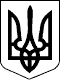 111 СЕСІЯ ЩАСЛИВЦЕВСЬКОЇ СІЛЬСЬКОЇ РАДИ7 СКЛИКАННЯРІШЕННЯ02.03.2019р.                                        № 2158с. ЩасливцевеПро затвердження схем санітарного очищення населених пунктів Щасливцевської сільської ради, с. Щасливцеве,с. Генічеська Гірка та с. ПриозернеВідповідно до підпункту 4 пункту 2 статті 10 Закону України «Про благоустрій населених пунктів», пункту «е» статті 25 Закону України «Про відходи», Правил надання послуг з вивезення побутових відходів, затверджених постановою Кабінету Міністрів України від 10 грудня 2008 року № 1070 (зі змінами), наказу Міністерства регіонального розвитку, будівництва та житлово-комунального господарства України від 23.03.2017 №57, наказу Міністерства з питань житлово-комунального господарства України від 30.07.2010 № 259 «Про затвердження правил визначення норм надання послуг з вивезення побутових відходів», ДБН Б.2.2-6:2013 «Склад та зміст схеми санітарного очищення населеного пункту», керуючись статтею 25, 26, підпунктом 6 пункту «а» статті 30, керуючись Законом України "Про засади державної регуляторної політики у сфері господарської діяльності" статтею 40 Закону України «Про місцеве самоврядування в Україні», сесія Щасливцевської сільської радиВИРІШИЛА:Затвердити схеми санітарного очищення населених пунктів Щасливцевської сільської ради, с. Щасливцеве, с. Генічеська Гірка та с. Приозерне за умови виправлення розробником зауважень Державної екологічної інспекції.Комунальному підприємству «Комунсервіс» в подальшій роботі керуватись схемами санітарного очищення населених пунктів Щасливцевської сільської ради, с. Щасливцеве, с. Генічеська Гірка та с. Приозерне.Це рішення набуває чинності з моменту його оприлюднення.Контроль за виконанням рішення покласти на комісію з питань регулювання земельних відносин та охорони навколишнього середовища.Сільський голова								В. ПЛОХУШКО